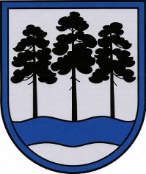 OGRES  NOVADA  PAŠVALDĪBAReģ.Nr.90000024455, Brīvības iela 33, Ogre, Ogres nov., LV-5001tālrunis 65071160, fakss 65071161, e-pasts: ogredome@ogresnovads.lv, www.ogresnovads.lv PAŠVALDĪBAS DOMES SĒDES PROTOKOLA IZRAKSTS31.§Par Ogres novada pašvaldības 2019.gada 18.jūlija saistošo noteikumu Nr.11/2019 “Par sociālās aprūpes mājās un ilgstošas sociālās aprūpes institūcijā pakalpojumu saņemšanas kārtību Ogres novadā” precizējumiem Likuma “Par pašvaldībām” 45.panta otrā daļa nosaka, ka dome saistošos noteikumus un to paskaidrojuma rakstu triju darba dienu laikā pēc to parakstīšanas rakstveidā un elektroniskā veidā nosūta atzinuma sniegšanai Vides aizsardzības un reģionālās attīstības ministrijai (turpmāk - VARAM). Šā panta ceturtā daļa nosaka, ja saņemts VARAM atzinums, kurā pamatots saistošo noteikumu vai to daļas prettiesiskums, pašvaldības dome precizē saistošos noteikumus atbilstoši atzinumā norādītajam un publicē precizētos saistošos noteikumus. Ja pašvaldības dome nepiekrīt atzinumam pilnībā vai kādā tā daļā, dome savā lēmumā sniedz atbilstošu pamatojumu, kā arī publicē saistošos noteikumus. Saistošos noteikumus triju darba dienu laikā pēc to parakstīšanas rakstveidā un elektroniskā veidā nosūta VARAM.Ar Ogres novada pašvaldības domes 2019.gada 18.jūlija lēmumu “Par Ogres novada pašvaldības saistošo noteikumu Nr.11/2019 “Par sociālās aprūpes mājās un ilgstošas sociālās aprūpes institūcijā pakalpojumu saņemšanas kārtību Ogres novadā” pieņemšanu” tika pieņemti saistošie noteikumi „ Par sociālās aprūpes mājās un ilgstošas sociālās aprūpes institūcijā pakalpojumu saņemšanas kārtību Ogres novadā”.Iepazīstoties ar VARAM 05.08.2019. atzinumu Nr.1-18/7436 “Par saistošajiem noteikumiem” par Ogres novada pašvaldības 2019.gada 18.jūlija saistošajiem noteikumiem Nr.11/2019 „Par sociālās aprūpes mājās un ilgstošas sociālās aprūpes institūcijā pakalpojumu saņemšanas kārtību Ogres novadā”, noklausoties Ogres novada sociālā dienesta juristes Gitas Dimitrijevas ziņojumu un pamatojoties uz likuma “Par pašvaldībām” 45.pantu,balsojot: PAR – 15 balsis (E.Helmanis, G.Sīviņš, J.Laizāns, A.Mangulis, M.Siliņš, S.Kirhnere, A.Purviņa, Dz.Žindiga, Dz.Mozule, D.Širovs, J.Laptevs, J.Iklāvs, I.Vecziediņa, J.Latišs, E.Bartkevičs), PRET – nav, ATTURAS – nav, Ogres novada pašvaldības dome NOLEMJ:Precizēt Ogres novada pašvaldības 2019.gada 18.jūlija saistošos noteikumus Nr.11/2019 “Par sociālās aprūpes mājās un ilgstošas sociālās aprūpes institūcijā pakalpojumu saņemšanas kārtību Ogres novadā” (turpmāk – Noteikumi), pielikumā uz 7 lapām.Ogres novada pašvaldības centrālās administrācijas “Ogres novada pašvaldība” Juridiskajai nodaļai triju darba dienu laikā pēc Noteikumu parakstīšanas rakstiskā veidā un elektroniskā veidā nosūtīt tos un paskaidrojuma rakstu VARAM atzinuma sniegšanai.Ogres novada pašvaldības centrālās administrācijas “Ogres novada pašvaldība” Sabiedrisko attiecību nodaļai pēc VARAM atzinuma saņemšanas publicēt Noteikumus pašvaldības laikrakstā “Ogrēnietis” un pašvaldības mājaslapā internetā.Ogres novada pašvaldības centrālās administrācijas “Ogres novada pašvaldība” Kancelejai pēc Noteikumu spēkā stāšanās nodrošināt Noteikumu brīvu pieeju Ogres novada pašvaldības ēkā un pašvaldības pagastu pārvaldēs.Kontroli par lēmuma izpildi uzdot pašvaldības izpilddirektoram.(Sēdes vadītāja,domes priekšsēdētāja E.Helmaņa paraksts)Ogrē, Brīvības ielā 33Nr.132019.gada 17.oktobrī